School Council Agenda 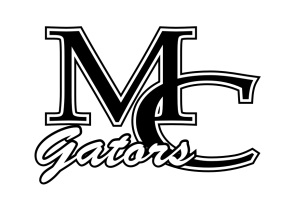 Dec. 10th ,2020 Chairperson – Andy Gentry	 	Vice Chairperson- Christin Eader	 Secretary- Lee CanteburyOther Members:  Kim Wendler, April Bragg, Sedrick Swan, New Members: Megan King, Val MossStudent members –Student Council- rejoin in JanuaryWelcome/ Introductions						Old Business – Agenda Minutes – OctoberNew BusinessPrincipal Report –Face to Face instruction, DL Instruction, MAPS Testing – Fall 2019-Fall 2020, Athletics, COVID data, December Events	Teacher/Counselor Report - 	Parent/Community Report-	Student Council Report - NA	Next Meeting- 	March 2021			